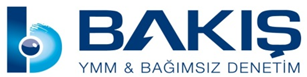 BAKIŞ YMM VE BAĞIMSIZ DENETİM A.Ş              YEMİNLİ MALİ MÜŞAVİR                     İLHAN ALKILIÇKonusu: Mart 2017 Dönemine Ait Muhtasar Beyannameler, Damga Vergisi Beyannameleri, Katma Değer Vergisi Beyannameleri ile 2016 Hesap Dönemi Kurumlar Vergisi Beyannamelerinin Verilme Süresinin Uzatılması.1. Giriş:Bakanlığımıza iletilen talepler doğrultusunda, 2.                                                                BAKIŞ MEVZUATKonu: Mart 2017 Dönemine Ait Muhtasar Beyannameler, Damga Vergisi Beyannameleri, Katma Değer Vergisi Beyannameleri ile 2016 Hesap Dönemi Kurumlar Vergisi Beyannamelerinin Verilme Süresinin Uzatılması Sayı : 2017/58ÖZET :  Beyanname verme sürelerinin uzatılması ödeme süresini etkilemeyeceğinden, mükelleflerin beyan ettikleri vergileri kanuni süresinde (02 Mayıs 2017) ödeyecekleri tabiidir.Muhtasar, Damga Vergisi ve Katma Değer Vergisi Beyannamelerinin Verilme Süresinin Uzatılması:24 Nisan 2017 günü sonuna kadar verilmesi gereken Muhtasar Beyannameler, Damga Vergisi Beyannameleri ve Katma Değer Vergisi Beyannamelerinin verilme süreleri 26 Nisan 2017 Çarşamba günü sonuna kadar uzatılmıştır.Beyanname verme sürelerinin uzatılması ödeme süresini etkilemeyeceğinden, mükelleflerin beyan ettikleri vergileri kanuni süresinde (26 Nisan 2017) ödeyecekleri tabiidir. Kurumlar Vergisi Beyannamelerinin Verilme Süresinin Uzatılması:25 Nisan 2017 günü sonuna kadar verilmesi gereken Kurumlar Vergisi Beyannamelerinin verilme süreleri 02 Mayıs 2017 Salı günü sonuna kadar uzatılmıştır.Beyanname verme sürelerinin uzatılması ödeme süresini etkilemeyeceğinden, mükelleflerin beyan ettikleri vergileri kanuni süresinde (02 Mayıs 2017) ödeyecekleri tabiidir.